                                            Приложение к Приказу № 16 от 25.05.2016г.   ОРГАНИЗАЦИЯ ДОПОЛНИТЕЛЬНОГО ОБРАЗОВАНИЯ   «МУНИЦИПАЛЬНОЕ БЮДЖЕТНОЕ УЧРЕЖДЕНИЕ    НОВОТОМНИКОВСКАЯ ШКОЛА ИСКУССТВ»
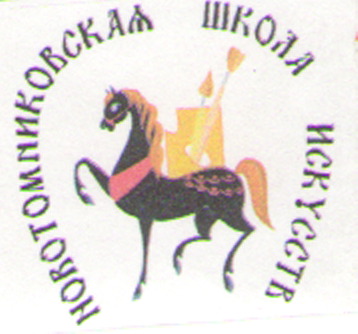                                                      СПРАВКА                   об обучении  или периоде  обученияДанная справка выдана _________________________________________дата рождения «_____»________________ _____г. в том, что он(а)  с «_____» ___________ 20_____г. по «_____» __________ 20____г. обучался (обучалась) в ОДО «МБУ Новотомниковская школа искусств»»  по образовательным программам художественной направленности   в _________________ объединении.(Основание: Приказ №___ от «___»_________20___ г)Директор                                                                       Рожкова Л.П.                                                                                 М.П.Дата выдачи «_______» _______20___г.      регистрационный номер  №____